Городской округ город Дивногорск Красноярского края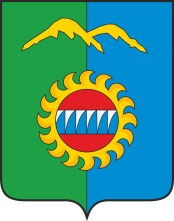 Дивногорский городской Совет депутатовР Е Ш Е Н И Е01.03.2023		              г. Дивногорск                      № 31–197–НПАОб  утверждении перечня имущества, предлагаемого к передаче из государственной собственности Красноярского края в собственность городского округа город ДивногорскВ соответствии со ст. 16 Федерального закона от 06.10.2003 № 131-ФЗ «Об общих принципах организации местного самоуправления в Российской Федерации», со ст. 3 Закона Красноярского края  от 05.06.2008 № 5-1732 «О порядке безвозмездной передачи в муниципальную собственность имущества, находящегося  в государственной собственности края, и безвозмездного приема имущества, находящегося в муниципальной собственности, в государственную собственность края», п. 1, пп. 2 п. 2 ст. 8 Положения о порядке управления и распоряжения муниципальным имуществом муниципального образования город Дивногорск, утвержденного  решением Дивногорского городского Совета депутатов Красноярского края от 24.03.2011 № 12-76-ГС, пп. 5 п. 1 ст. 26, п. 1 ст. 57 Устава муниципального образования город Дивногорска Красноярского края, на основании предложения Министерства экологии и рационального природопользования Красноярского края от 27.12.2023 № 77-017881 (вх. от 27.12.2022 № 11867), Дивногорский городской Совет депутатов РЕШИЛ:	1.	Утвердить перечень имущества, предлагаемого к передаче из государственной собственности Красноярского края в собственность городского округа город Дивногорск Красноярского края, согласно приложению. 2.	Контроль за исполнением настоящего решения возложить  на постоянную комиссию по экономической политике, бюджету, налогам и собственности (Заянчуковский А.В.).Настоящее решение вступает в силу со дня подписания.Председатель городского Совета депутатов                      Глава города                                              Ю.И. Мурашов 				С.И. ЕгоровПриложение к решению Дивногорского городского Совета депутатов от 01.03.2023 № 31-197-НПАПеречень имущества, предлагаемого к передаче из государственной собственности Красноярского края в собственность городского округа город ДивногорскНаименованиеКоличество, шт.Цена за единицу, руб.Общая стоимость, руб.Контейнеры для раздельного накопления твердых коммунальных отходов50,0029 450,001 472 500,00